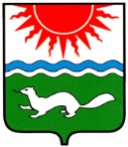 АДМИНИСТРАЦИЯ СОСЬВИНСКОГО ГОРОДСКОГО ОКРУГАПОСТАНОВЛЕНИЕот 10.03.2015 № 158                                                                             р.п. СосьваОб обеспечении пожарной безопасности в лесахСосьвинского городского округа в 2015  годуВ соответствии с Лесным кодексом   Российской  Федерации   от  04.12.2006 № 200-ФЗ, Федеральным законом от 21.12.1994 № 69-ФЗ «О пожарной безопасности», Постановлением Правительства Российской Федерации от 30.06.2007 № 417 «Об утверждении Правил пожарной безопасности в лесах», Постановлением Правительства Свердловской области от 10.12.2014 № 1140-ПП «Об обеспечении пожарной безопасности в лесах, расположенных на территории Свердловской области в 2015 году» в целях реализации возложенных на муниципальное образование полномочий по охране лесов (в том числе осуществления мер пожарной безопасности и тушение лесных пожаров в границах населенных пунктов, расположенных на территории Сосьвинского городского округа), руководствуясь статьями 30.1, 45 Устава Сосьвинского городского округа, администрация Сосьвинского городского округа ПОСТАНОВЛЯЕТ:1. Утвердить состав оперативного штаба по борьбе с лесными пожарами на территории Сосьвинского городского округа (приложение № 1).2. Рекомендовать начальнику наземного участка «Сотринский» ГБУ СО «Уральская база авиационной охраны лесов» (В.В. Черных):1) организовать тушение лесных пожаров на территории Сосьвинского городского округа;2) иметь в исправном состоянии средства связи, пожарную и приспособленную для тушения лесных пожаров технику;3) с началом пожароопасного периода установить дежурство пожарных сторожей, пожарно-химических станций, механизированных отрядов по тушению лесных пожаров; 4) систематически проводить разъяснительную работу среди населения, используя средства массовой информации, путем распространения листовок, плакатов, аншлагов о соблюдении правил пожарной безопасности в лесах. 3. Рекомендовать руководителям предприятий, использующих арендованные поля сельскохозяйственного назначения, прилегающие к лесному массиву,  организовать работу по устройству противопожарных барьеров (опашку), разрывов вокруг полей и лесных поселков, произвести очистку от сухой травяной растительности в опасных для населенных пунктов и объектов экономики местах до наступления пожароопасного периода.4. Рекомендовать руководителям предприятий, индивидуальным предпринимателям, занимающихся заготовкой и переработкой древесины, а также осуществляющих другие виды лесопользования на территории Сосьвинского городского округа:1) в соответствии с Планом тушения лесных и торфяных пожаров на территории ГКУ СО «Состринское лесничество» в 2015 году, выделять необходимое количество людей и техники на ликвидацию лесных пожаров в закрепленных кварталах;2) до 10.04.2015 года произвести очистку лесосек, придорожных полос вдоль автомобильных и железных дорог от порубочных остатков и горючих материалов.5. Начальникам ГКПТУ СО (ОПС СО № 6) (Е.А. Бабинцев), ОНД по Серовскому ГО, Сосьвинскому ГО, Гаринскому ГО УНД и ПР ГУ МЧС России по Свердловской области (М.В. Еманов) организовать:1) проведение совместных рейдов с заинтересованными службами по проверке противопожарного состояния территорий частного сектора  населенных пунктов, находящихся вблизи лесных массивов.2) до начала пожароопасного периода провести учения по отработке взаимодействия с аварийными службами предприятий при тушении лесных и торфяных пожаров.6. Начальнику территориального управления администрации Сосьвинского городского округа (Н.А. Лаптева):1) в срок до 25.04.2015 года разработать и утвердить планы мероприятий по профилактике возникновения пожаров в лесах, землях сельских населенных пунктов с привлечением добровольных пожарных; 2) обеспечить неукоснительное выполнение правил противопожарного режима Российской Федерации для сельских населенных пунктов, с привлечением  добровольных пожарных.3) в периоды высокой пожарной опасности организовать дежурство специалистов территориального управления администрации Сосьвинского городского округа.7. Запретить организациям всех форм собственности и населению сжигание листьев и мусора на территории Сосьвинского городского округа в период высокой пожарной активности.8. Директору МКУ «Управление гражданской защиты и хозяйственного обслуживания Сосьвинского городского округа» (В.Ю.Зыков) организовать в течение всего пожароопасного периода своевременные сбор и передачу информации о лесных и торфяных пожарах в Региональную диспетчерскую службу лесного хозяйства Свердловской области и в центр управления кризисными ситуациями ГУ МЧС РФ по Свердловской области, оповещение населения о лесных пожарах.9. Начальнику отраслевого органа администрации Сосьвинского городского округа    «Управление образование» (С.А. Куракова) обеспечить качественное проведение занятий по изучению правил пожарной безопасности в ДОУ и ОУ в системе преподавания ОБЖ.10. Рекомендовать начальникам ГУМВД РФ по Свердловской области ММО МВД РФ «Серовский» ОП № 18 дислокация р.п. Сосьва (В.С. Сысоев), ОП № 19 дислокация п. Восточный (Р.В. Алаяков) в период высокой пожарной активности в лесах организовать совместное патрулирование с сотрудниками участка «Сотринский» наземной охраны ГБУ СО «Уральской базы авиационной охраны лесов».11. Рекомендовать руководителям ОАО межрегиональной распределительной сетевой компании Урала филиал «Свердловэнерго», производственного отделения Серовские электрические сети «Сосьвинские распределительные электрические сети» (А.А. Епифанов), ЛПДС «Сосьва»  филиала Урайское УМН (А.А. Ворошилов), Серовской дистанции путей ПЧ-20 (В.Ю. Климов) произвести очистку придорожных полос вдоль линий электропередач, трубопровода, железной дороги и прилегающей территории от порубочных остатков и горючих материалов.12. Опубликовать настоящее постановление в приложении к газете «Серовский рабочий» «Муниципальный вестник» и разместить на сайте Сосьвинского городского округа.13. Контроль исполнения настоящего постановления оставляю за собой.Глава администрации Сосьвинского городского округа 				                               Г.Н. МакаровСОСТАВоперативного штаба по борьбе с лесными пожарами на территорииСосьвинского городского округа 	Утвердить оперативный штаб по борьбе с лесными пожарами на территории  Сосьвинского городского округа  в следующем составе:1. Начальник штаба – (Макаров Г.Н.), глава администрации Сосьвинского городского округа.2. Заместитель начальника штаба  – (Зыков В.Ю.), директор МКУ «УГЗ и ХО СГО».3. Директор ГКУ СО  «Сотринское лесничество» (Г.Г.Романов) – по согласованию.4. Начальник участка «Сотринский» наземной охраны ГБУ СО «Уральской базы авиационной охраны лесов» (В.В. Черных) – по согласованию.5. Начальник авиаотделения  (В.В. Болгов) – по согласованию.6. Начальник ГКПТУ СО (ОПС СО № 6) (Е.А. Бабинцев) – по согласованию.7. Начальник ОНД Серовского ГО, Сосьвинского ГО, Гаринского ГО УНД и ПР МЧС России по Свердловской области (М.В. Еманов) – по согласованию.8. Начальник ГУМВД РФ по Свердловской области ММО МВД РФ «Серовский» ОП № 18 дислокация р.п. Сосьва (В.С. Сысоев) – по согласованию.9. Начальник ГУМВД РФ по Свердловской области ММО МВД РФ «Серовский» ОП № 18 дислокация п. Восточный (Р.В. Алаяков) – по согласованию.                                                                                      Приложение № 1                                                                к постановлению главы                                                                           Сосьвинского городского округа                                                                                      от «10» 03.2015 № 158